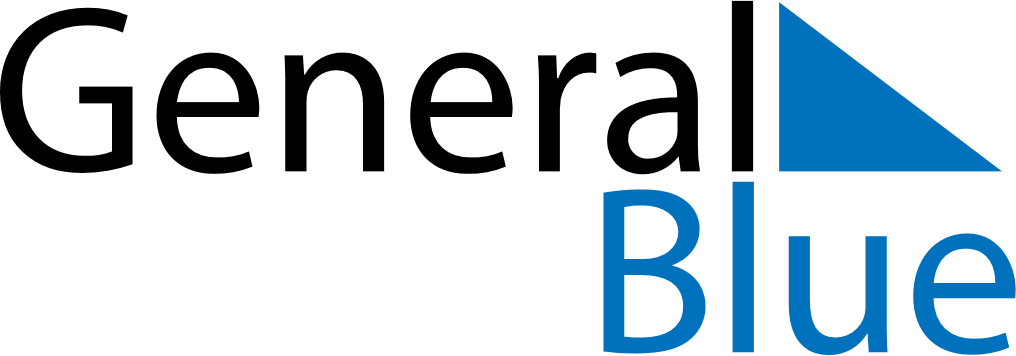 June 2023June 2023June 2023June 2023HungaryHungaryHungarySundayMondayTuesdayWednesdayThursdayFridayFridaySaturday1223456789910Day of National Unity11121314151616171819202122232324Day of the Independent Hungary25262728293030